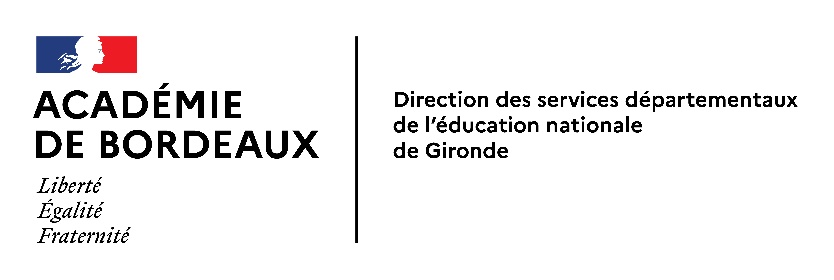 DECLARATION D’UNE ACTIVITE PROFESSIONNELLE PENDANT UNE PERIODE DE DISPONIBILITEPOUR LA PRISE EN COMPTE DE L’ANCIENNETE DANS LE CORPS ET L’ECHELONFormulaire complété et justificatifs à retourner à l’adresse suivante : dsden33-diper1-promotions@ac-bordeaux.frLe fonctionnaire concerné doit chaque année justifier son activité professionnelle s’il veut pouvoir bénéficier du maintien de ses droits à l’avancement. Il lui incombe de compléter cet imprimé et de transmettre les pièces justificatives.Nom……………………………………………     Prénom………………………………………….Date de naissance ...................................................................................................................Adresse   personnelle   ...........................................................................................................Téléphone personnel			Adresse électronique personnelle1 - Votre situation actuelle dans l’administration :Votre corps :InstituteurProfesseur des écoles Votre grade : Classe normale		 Hors-classe 			 Classe exceptionnelle Vous êtes actuellement en disponibilité pour :Suivi de conjoint, depuis le ............................................................................................Donner des soins à un enfant à charge, un conjoint ou un ascendant, depuis le………………Convenance personnelle, depuis le………………………………………………………………..Etudes ou recherche, depuis le……………………………………………………………………..2 - L’activité professionnelle que vous exercez pendant votre période de disponibilité :Type d’activité :Salariée,Indépendante Quotité de travail :Temps completTemps partielPour une activité salariée, précisez le nombre d’heures annuelles travaillées : ………………...Pour une activité indépendante, précisez le montant brut annuel du revenu procuré par cette activité :3 - Informations sur l’entreprise ou l’organisme employeur :Nom (ou raison sociale) : …………………………………………………………………………………………………….....………………………………………………………………………………………………………………..…………………....Adresse : ………………………………………………………………………………………………………………………....……………………………………………………………………………………………………………….…………………..... Téléphone : …………………………………………………………………………………………………………………….... Adresse électronique : …………………………………………………………………………………………………...…….. Secteur ou branche professionnelle de l’entreprise ou activité : ………………………………………………………...………………………………………………………………………………………………………………….…………………....Forme sociale de l’entreprise ou de l’activité (auto-entreprise, activité libérale, SARL, etc):……………………………………………………………………………………………………………………………….....… Fonctions exercées : ………………………………………………………………………………………………………...….………………………………………………………………………………………………………………………………...….. Date de début de l’activité : ........................................................………………………………… …………………...….4 - Pièces justificatives à fournir : Activité salariée :copie de l’ensemble des bulletins de salaireETcopie du/des contrats de travail.Activité indépendante :un extrait Kbis délivré par le tribunal de commerce attestant de l’immatriculation de l’entreprise au registre des commerces des sociétés, de moins de 3 mois, ouun extrait d’immatriculation D1 délivré par la chambre des métiers et de l’artisanat attestant de l’inscription au répertoire des métiers ou au registre des entreprises, datant de moins de 3 mois, ouune copie de la déclaration d’activité auprès de l’URSSAF,ETune copie du dernier avis d’imposition,oude tout élément comptable certifié attestant de la capacité de l’entreprise à procurer au fonctionnaire un revenu supérieur ou égal au revenu minimal fixé par le décret n°2019-234 du 27 mars 2019.Fait à 				, le Signature 